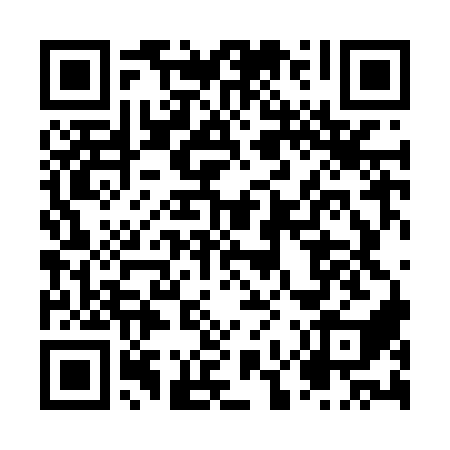 Ramadan times for Aukstiskiai, LithuaniaMon 11 Mar 2024 - Wed 10 Apr 2024High Latitude Method: Angle Based RulePrayer Calculation Method: Muslim World LeagueAsar Calculation Method: HanafiPrayer times provided by https://www.salahtimes.comDateDayFajrSuhurSunriseDhuhrAsrIftarMaghribIsha11Mon4:484:486:5212:374:226:236:238:2012Tue4:454:456:4912:374:246:256:258:2213Wed4:424:426:4712:364:266:276:278:2414Thu4:394:396:4412:364:276:296:298:2715Fri4:374:376:4112:364:296:316:318:2916Sat4:344:346:3912:364:316:336:338:3117Sun4:314:316:3612:354:326:356:358:3418Mon4:284:286:3412:354:346:376:378:3619Tue4:254:256:3112:354:366:406:408:3820Wed4:224:226:2812:344:376:426:428:4121Thu4:194:196:2612:344:396:446:448:4322Fri4:154:156:2312:344:406:466:468:4623Sat4:124:126:2112:344:426:486:488:4824Sun4:094:096:1812:334:446:506:508:5125Mon4:064:066:1512:334:456:526:528:5326Tue4:034:036:1312:334:476:546:548:5627Wed3:593:596:1012:324:486:566:568:5828Thu3:563:566:0812:324:506:586:589:0129Fri3:533:536:0512:324:517:007:009:0430Sat3:493:496:0212:314:537:027:029:0631Sun4:464:467:001:315:548:048:0410:091Mon4:434:436:571:315:568:068:0610:122Tue4:394:396:551:315:578:088:0810:143Wed4:364:366:521:305:598:108:1010:174Thu4:324:326:491:306:008:128:1210:205Fri4:294:296:471:306:028:148:1410:236Sat4:254:256:441:296:038:168:1610:267Sun4:214:216:421:296:058:188:1810:298Mon4:184:186:391:296:068:208:2010:329Tue4:144:146:371:296:078:228:2210:3510Wed4:104:106:341:286:098:248:2410:38